Муниципальное бюджетное дошкольное образовательное учреждение детский сад общеразвивающего вида № 3 станицы Ленинградской муниципального образования Ленинградский районСценарий спортивно-игровой программы  со старшими дошкольниками«Мы здоровью скажем, ДА!»Коротя Анна Леонидовна,инструктор по физической культуре Аннотация: Спортивно-игровая программа "Мы здоровью скажем, Да" предназначена для старших дошкольников и включает в себя различные задания, направленные  расширить представления детей о строении человека, о здоровье, факторах, на него влияющих. В ходе программы дети будут учиться контролировать свои эмоции и общаться с другими детьми в команде. Кроме того, программа будет способствовать формированию здорового образа жизни у детей, показывая им важность правильного питания, регулярных занятий спортом и отдыха на свежем воздухе. В результате участия в программе дети получат не только физические преимущества, но и улучшат свою самооценку, уверенность в себе и умение работать в команде.Спортивно-игровой программы  со старшими дошкольниками«Мы здоровью скажем, ДА!»Задачи:  расширять представления детей о строении человека, о здоровье, факторах, на него влияющих; учиться соблюдать правила  при выполнении заданий;воспитывать бережное, заботливое  отношение к здоровью и человеческой жизни; развивать стремление к сохранению своего здоровья и здоровья окружающих людей.Оборудование: музыкальное оборудование,  презентация, магнитная доска, шаблонам ладоней и ступней, звоночек,  магниты, карточки с буквами, мольберт, ватман, фломастеры, повязки на глаза, мешки для прыжков. плакаты «Органы чувств», картинки, фишки, медали, смайлики.Ход мероприятия:(Зал оформлен по теме мероприятия, звучит веселая бодрая музыка, дети проходят в зал одетые в спортивную форму, отличающую одну команду от другой)Ведущий: Здравствуйте, дорогие ребята! Я рада приветствовать вас на нашем мероприятии «Мы здоровью скажем, ДА!».А начать его хочу словами:Будьте добрыми, если хотите;Будьте мудрыми, если сможете;Но здоровыми вы должны быть ВСЕГДА!А что же за слово такое «Здравствуйте!» (ответы и мнения детей)Все ваши ответы я принимаю и со многими соглашусь.Со слова «Здравствуйте!» начинается каждый день. «Здравствуйте», на первый взгляд, это самое обыкновенное слово. Но в него заложен огромный смысл: и свет улыбки, и радость встречи, и пожелания здоровья. Говоря: «Здравствуйте», мы желаем человеку быть здоровым,  крепким, сильным. А только ли от слова «Здравствуйте!» мы становимся сильнее и крепче? (ответы и мнения детей)Верно ребята. Нужно еще заниматься спортом, правильно питаться, соблюдать режим дня и т.д.Предлагаю провести  разминку, чтобы стать еще крепче и сильнее.Музыкальная разминка под песню «Буги - вуги»(дети танцуя, повторяют движения, согласно текста песни, тем самым закрепляют части своего тела).Ведущий:  Мы хорошенечко размялись, зарядились энергией.  Теперь  вы готовы к участию в спортивно-игровой программе?  (Ответы детей).В нашей программе будут задания и испытания. За победу в конкурсах команда получает смайлик. Чем больше смайликов, тем очевиднее победа команды. Прошу занять свои места. Мы приступаем.1 задание «Здоровые слова» У каждой команды наборы карточек с буквами. Игрокам нужно выложить слова, связанные со здоровьем: гигиена, спорт, режим, питание.К заданию приступает сразу вся команда и нужно выложить по 2 слова.Выигрывает команда, справившаяся с заданием первой.Ведущий:  Какие слова у вас получились? (Ответы детей). Какое значение они имеют для человека? (Ответы детей).Верно ребята. Все это имеет огромное значение для человека.А у нас следующее задание.2 задание: «Доберись»Команде нужно перебраться на другую сторону зала  по шаблонам ладоней и ступней и нажать на звоночек. Звонок означает сигнал приступать следующему участнику к испытанию.  (Шаблоны ладоней и ступней расположены в разных направлениях).Чья команда быстрее справиться с заданием, та и получает смайлик в свою копилку.Ведущий:  Легко вы справились с заданием? Обоснуйте свой ответ. (Ответы детей).Следующее испытание.3 задание: «Ответь правильно»Каждой команде задают вопросы. Чем больше правильных ответов называет команда, тем ближе победа.Что лечит врач – стоматолог? (Зубы)От какого овоща плачут наши глаза? (Лука)Сколько раз в день нужно чистить зубы? (2 раза)Что лечит врач-окулист? (Глаза)В какой стороне тела располагается сердце? (Слева)Какого цвета кровь у человека? (Красного)Какой орган слышит, что тебя зовут? (Ухо)Какой орган определят, что лук горький, а яблоко кислое? (Язык)Ведущий: Ребята, вы очень старались. И вот следующее задание.4 задание:  «Повтори»Прошу выйти по одному участнику. На экране мультимедийной установки  будут продемонстрированы  слайды с изображениями  человека в движении (пиктограмма). Необходимо запомнить последовательность движений и правильно воспроизвести все движения по порядку. (Участники отворачиваются от мультимедиа,  начинают демонстрацию движений. Команды сравнивают с презентацией  последовательность выполнения участниками движений).Выигрывает тот участник, который больше продемонстрирует правильных позиций. Ведущий: Ребята, вы большие молодцы. Следуем дальше.5 задание: «Гусеница».Участники команд,  стоя в колонне,  сгибают  левую ногу назад, стоящий сзади  участник берет  левой  рукой эту ногу, а правую руку каждый кладет на правое плечо впередистоящему участнику.  Получилась  «гусеница». Таким способом  «гусеница» передвигается до фишки.Важно чтобы «гусеница» не расцепилась. Выигрывает команда, справившаяся с заданием первой.Ведущий: Трудно было выполнять задание? А почему?  (ответы детей)Несмотря на трудности, о которых вы поведали нам, у вас отлично и дружно получилось справиться с заданием. Следуем дальше.6 задание: «Органы чувств»Перед каждой командой  мольберт с плакатом органа чувств и картинки предметов. Задача участников:  добраться до мольберта, прыгая на одной ноге, выбрать картинку,  которая относится (можно увидеть, услышать, потрогать, попробовать)  к «органам чувств»  и  прикрепить ее к плакату.Выигрывает команда, справившаяся с заданием первой и без ошибок.Ведущий: Трудно было выполнять задание? А почему? (ответы детей)Продолжаем нашу программу. Прошу выйти капитанов команд и выбрать для себя помощника.7 задание: «Капитаны»Перед каждой командой располагается мольберт с ватманом и фломастерами.Капитану завязываем глаза и даем в руку фломастер. Капитан должен воспроизвести на мольберте  фигуру спортсмена, которого ему помощник будет рисовать на спине рукой.Выигрывает команда, которая четко и слаженно сработает.Ведущий:  Легко вы справились с заданием? Обоснуйте свой ответ. (Ответы детей).Заключительное задание нашей игровой программы.8 задание: «Бег в мешках»Каждая команда получает мешок. Надо мешок одеть на ноги и прыжками  в нем добраться до фишки. Снять мешок и обратно вернуться бегом, передать мешок следующему.Выигрывает команда, справившаяся с заданием первой.Ведущий:  Поделитесь эмоциями, которые вы испытывали при выполнении данного задания. (Ответы детей). Перед подсчетом смайликов предлагаю всем вместе исполнить флэш-моб  «Мы вместе!».Флеш-моб «Мы вместе!»Дети исполняют флэш-моб «Мы вместе!».Подсчет смайликов.Ведущий:  Вот так весело и интересно, мы с вами сегодня укрепили наше здоровье, вспомнили строение человека и значение органов чувств для человека. Хочу вручить нашим  командам, медали  и пожелать всем вам крепкого здоровья и отличного настроения (вручение медалей)Не забывайте говорить своему здоровью «Да!» ежедневно! Список литературыКоротя А.Л. Практическое пособие «Каникулы здоровья», 2008 Лазарев М.Л. Оздоровительно-развивающая программа «Здравствуй!», - М., 2004 Давыдова М.А. Спортивные мероприятия для дошкольников 4-7 лет. – М., 2007Подольская Е.И. Сценарии спортивных праздников и мероприятий для детей 3-7 лет. – В., 2008Федеральная образовательная программа дошкольного образования, 2023 https://vk.com/doshkolata_pub https://vk.com/papka_vosПриложение 1Примерные материалы для задания «Органы чувств»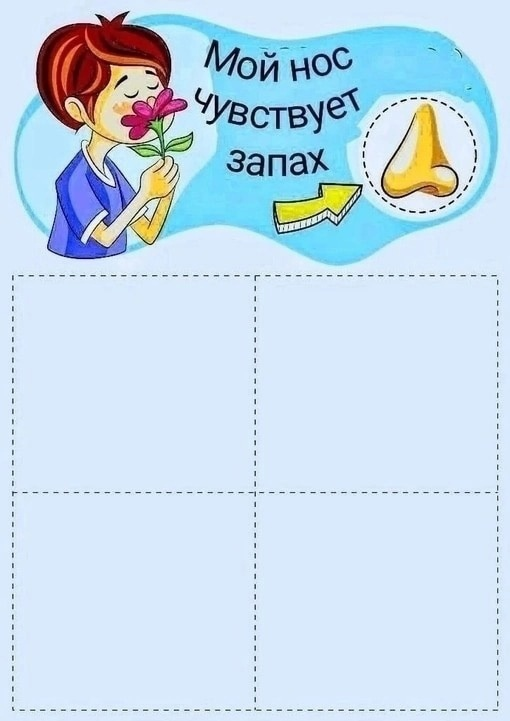 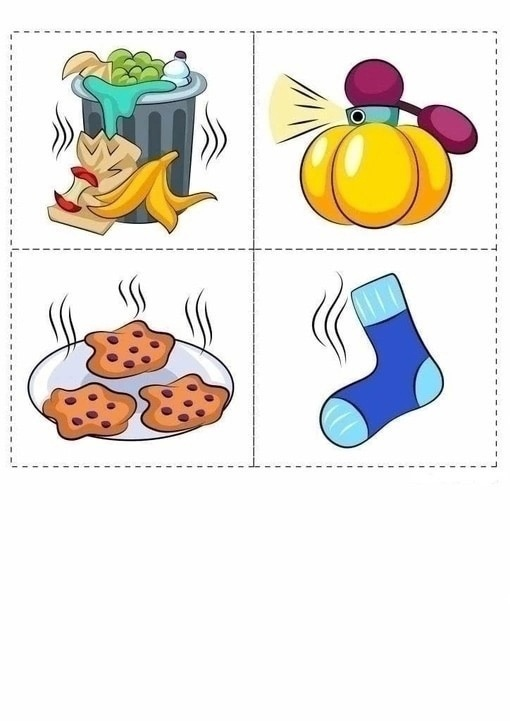 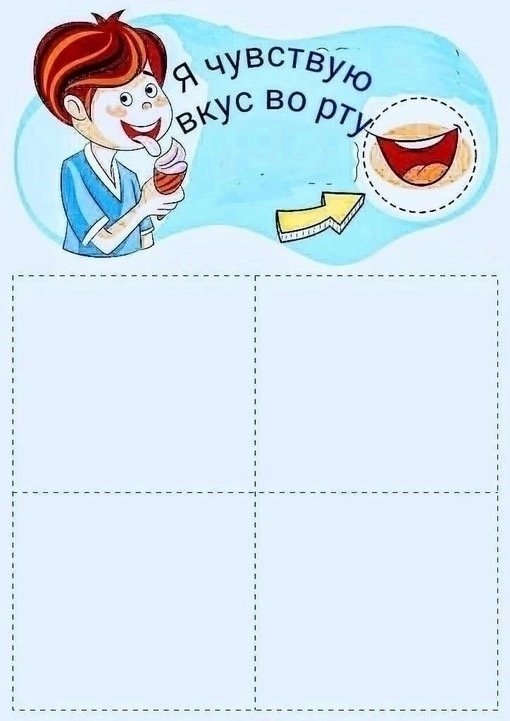 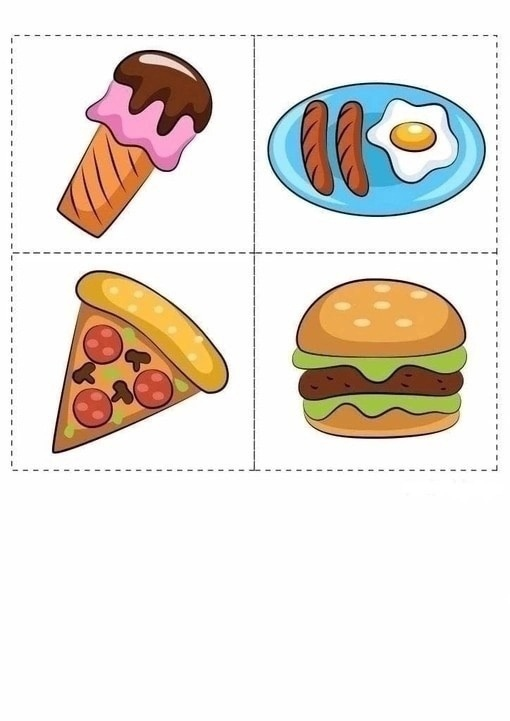 Приложение 2Примерные материалы для презентации «Повтори»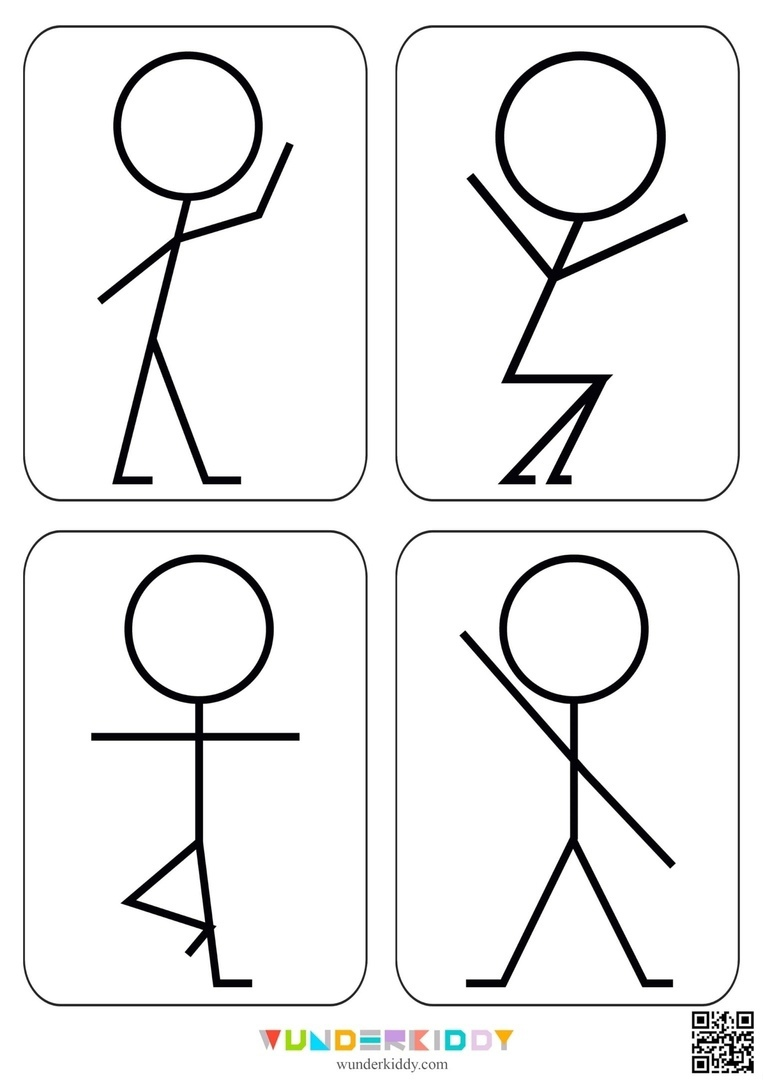 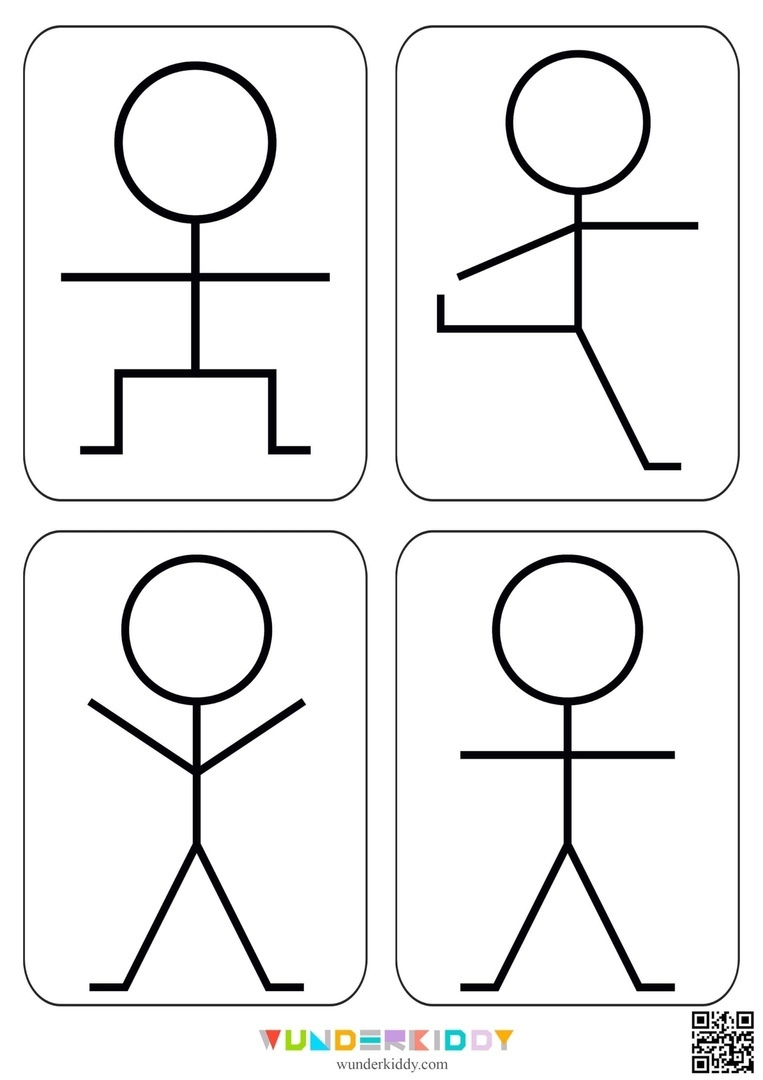 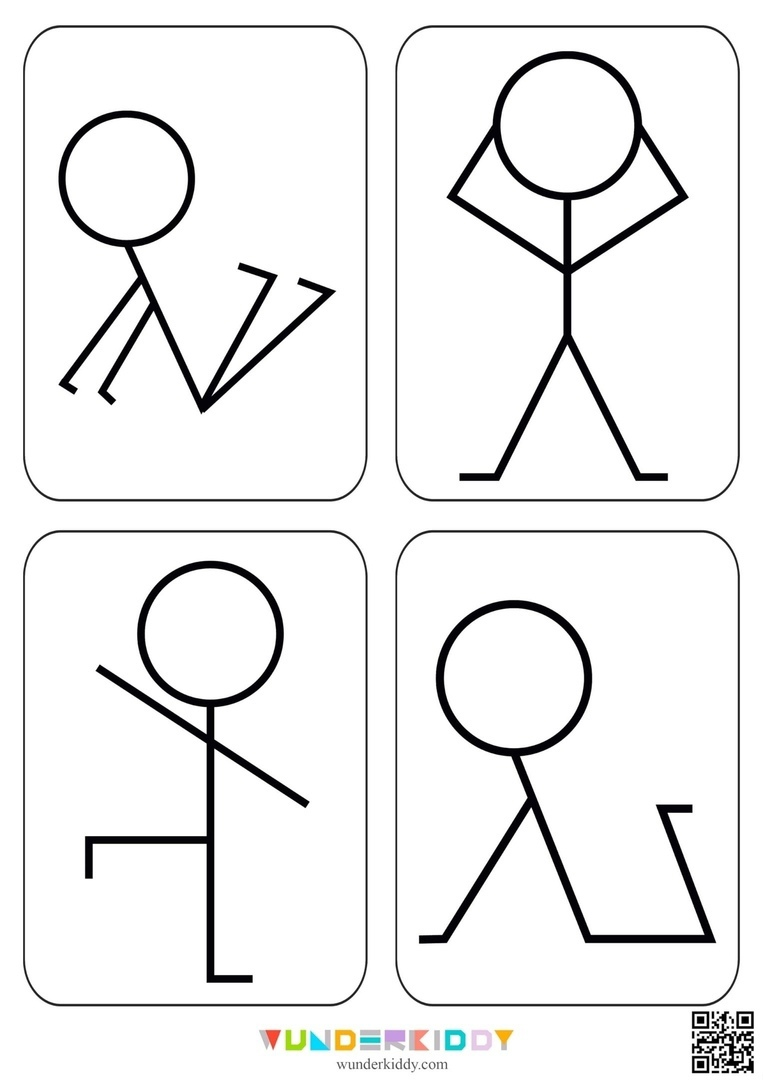 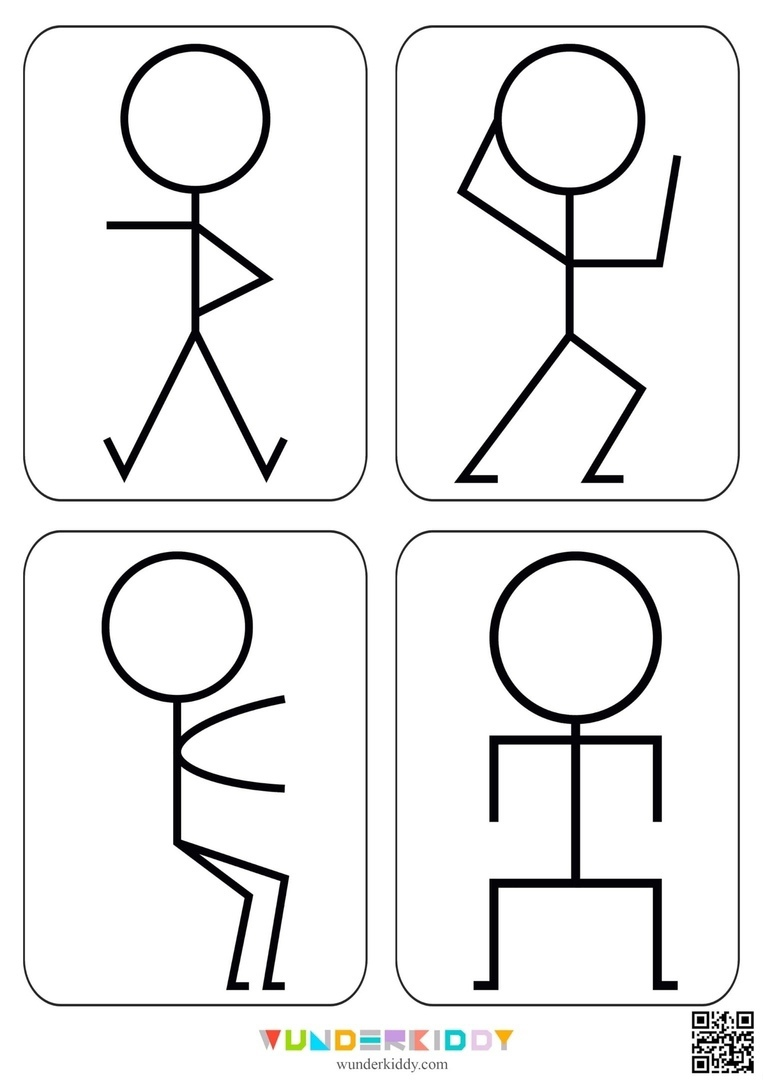 Приложение 3 Примерные следы: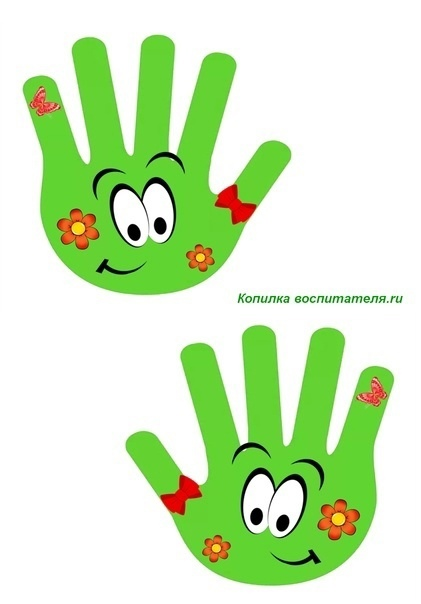 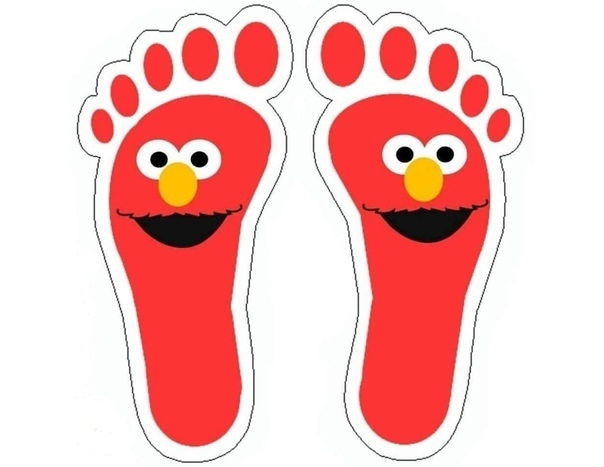 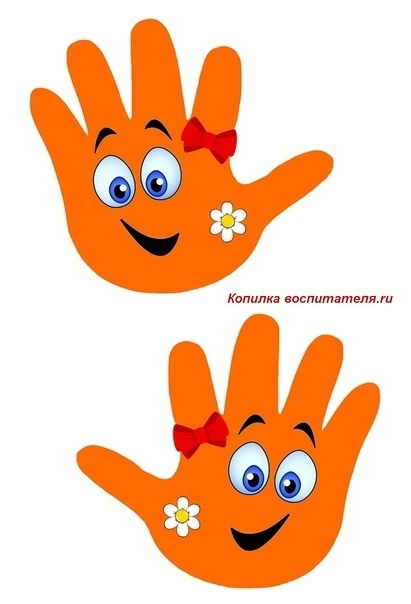 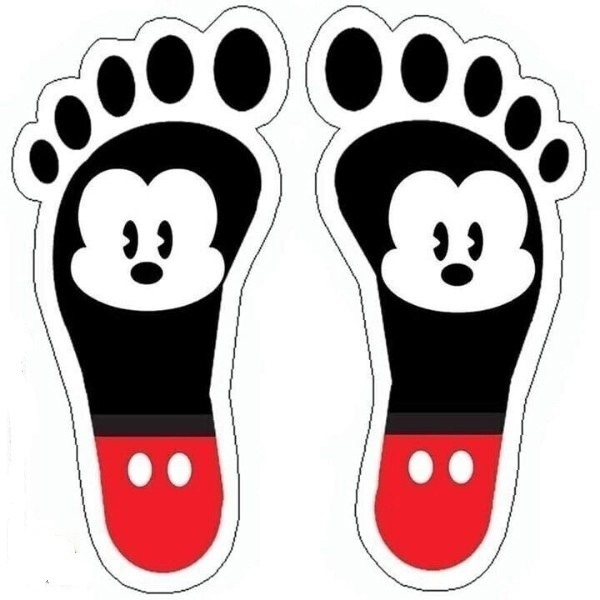 